Stetson Hills Seventh Grade Supply ListThe following supplies will help ensure your student's success in 7th grade.  Thank you for your support in providing these materials. Academic Supplies:We use interactive student notebooks in each Core class, the following supplies are used weekly in each class.5 folders     		1 folder per class 4 notebooks     	One-Subject spiral notebook per class8 glue sticks (2 per quarter at least) Pencils Pens—any color (a must-have for everyday in Math)1--Highlighter (Any color)1--Box colored pencils with hand-sharpenerLoose Leaf Paper One set of whiteboard markersWhiteboard eraserSuggested Items:*Flash drive*Email address (you can sign your child up for a free account at gmail.com)*Vuvox account (sign up for a free account at Vuvox.com)*Prezi account (sign up for a free account at Prezi.com)*Mixbook account (sign up for a free account at Mixbook.com)Classroom donations Thank you!!Facial tissuePaper Towels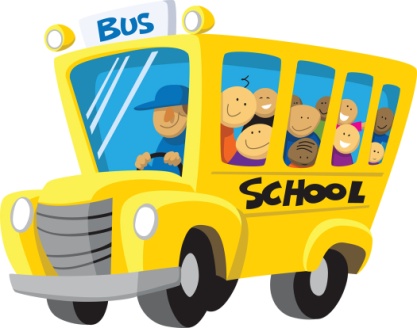 Baby wipes or disinfectant wipesHand sanitizer (for flu season)Colored Xerox paper (for foldables)Science Lab DonationsFlourNesquick(or other chocolate powder)Styrofoam bowlsZiplock bags- of all sizesSpaghettiTin FoilPopsicle SticksMarshmallowsEmpty 2-liter bottlesClean empty tuna cans**Arizona law requires that public schools provide supplies required for academic success.   Teachers may request optional, supplementary items, which you may supply at your discretion.   If you have any questions, please feel free to contact the school office.